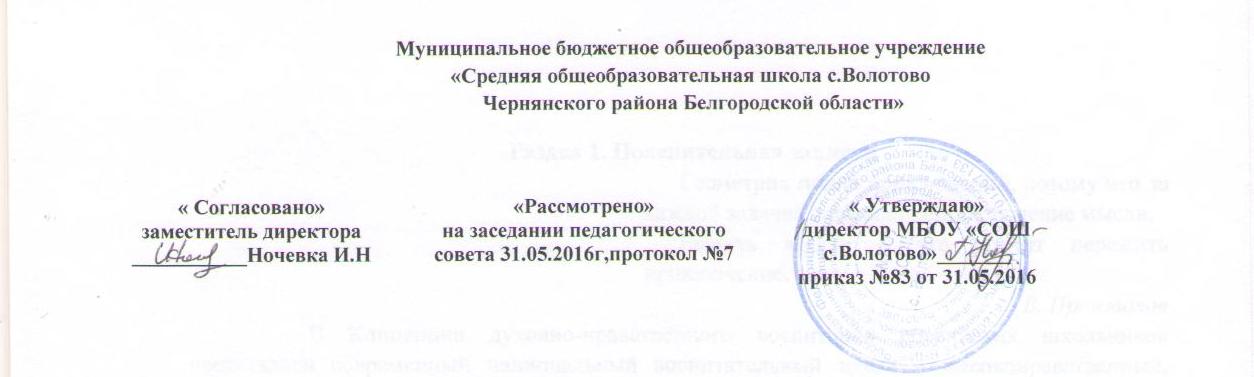 Рабочая программатворческого объединения
кружок «Мир лекарственных растений»Срок реализации программы: 1 год.возраст воспитанников(11-14 лет)Педагог дополнительного образования:         					Алехина Екатерина ВикторовнВолотово, 2016Программа составлена на основе Примерной программы  внеурочной деятельности  для начального и основного образования.Мир лекарственных растений. 1 год обучения Направление: естественнонаучное направление                                                                                                                                                                                                                                                                                                                                                                                                                                                                                                                                                                                                                                                                                                                                     Автор программы: Учитель биологии МБОУ «СОШ с. Волотово»  Алехина Екатерина ВикторовнаРабочая программа рассмотрена на заседании педагогического совета  от « 31 »    мая   2016 г.,    протокол № 7Председатель: _______________                               Н.В. Глущенко                                      подпись                                                                               Ф.И.О.Пояснительная записка    Рабочая программа кружковой деятельности «Мир лекарственных растений»  составлена на основе Программы внеурочной деятельности «Мир лекарственных растений», автор Е.А Постникова., 4-е издание – Москва «Просвещение»Программа «Мир лекарственных растений» предназначена  для работы в разновозврастной группе девочек и мальчиков 14-16 лет.        Занятия  проводятся 1 раз  в неделю в объеме 2 часа (за год 70 часов ). Подведение итогов деятельности обучающихся   проводится в форме выставки результатов деятельности детей, в форме конференции школьного научного общества и т.д.    Программа имеет интегрированный характер. При реализации содержания даннойпрограммы расширяются знания, полученные детьми при изучении школьного курса окружающий мир,  природоведение и биологии.   В условиях общения обучающихся и  педагога открываются реальныевозможности для самоутверждения в преодолении проблем, возникающих в процессе деятельности людей, увлечённых общим делом. Широкое использование аудиовизуальной и компьютерной техники может в значительной мере повысить эффективность самостоятельной работы детей в процессе поисково-исследовательской работы.   Значительное количество занятий направлено на практическую деятельность —самостоятельный творческий поиск, совместную деятельность обучающихся и родителей.     Создавая свой творческий исследовательский проект (выставку, тематико-экспозиционный план, маршрут экскурсии, научно-исследовательскую работу), школьник тем самым раскрывает свои способности, самовыражается и самореализуется в общественно полезных и личностно значимых формах деятельности. Задачи программы — научить детей использовать имеющиеся знания о флоре и фауне в повседневной жизни; обучить умению работать индивидуально и в группе, вести дискуссию, отстаивать свою точку зрения; развить природные задатки и способности детей; воспитать чувство бережного отношения к природе и здоровью человека.    Цель занятий: научить  освоить  опыт  практического применения знаний и  умений при заготовке и использовании лекарственных растений, при выращивании различных растений дома, при содержании домашних животных, птиц, аквариумных рыбок и т. д.   Содержание программы носит личностно ориентированный,  деятельностный и развивающий характер.Учебно-тематический план
(1  год обучения)
Программа «Мир лекарственных растений»1 год обученияВводное занятие. История возникновения лекарственных растений в медицине, ветеринарии, в пищевой и парфюрмерно-косметической промышленности. Группы лекарственных растений: дикорастущие и культурные. Биологические формы лекарственных растений: травянистые лекарственные растения (наперстянка, валериана, беладонна); полукустарники, черника, брусника); кустарники (облепиха, боярышник, шиповник); деревья (берёза, липа, орешник, сосна); лианы (лимонник, актинидия, пассифлора). Словари и справочники по лекарственным растениям.Биологически активные вещества лекарственных растений:  алколоиды, гликозиды, сапонины, флавоноиды, кумарины, эфирные масла, дубильные вещества и др.( в ознакомительном плане, без запоминания терминов). Значение биологически активных веществ. Лекарственные растения, содержащие витамины (шиповник, земляника и др.) Части растений, содержащие биологически-активные вещества: корни ( валериана, алтей); побеги ( мята); почки (берёза, сосна; соцветия (ромашка, кипрей); плоды (черёмуха, малина); семена (тыква ); кора (дуб, облепиха).Практическая работа: составление гербария; заполнение сопроводительной карточки на каждое растение.2.Дикорастущие лекарственные растенияЛекарственные растения различных экосистем.  Лекарственные   растения леса: берёза,  дуб, черёмуха, черника, брусника, клюква,  вереск, толокнянка, синюха, ландыш майский,  медуница, кипрей и т.д.Лекарственные растения луга: тысячелистник обыкновенный, ромашка лекарственная, полынь горькая, полынь цитварная, одуванчик лекарственный, пижма, череда, девясил, мать- и- мачеха (сложноцветные); зверобой (зверобойные); душица обыкновенная, шалфей, чабрец (губоцветные)Растения у нас под ногами  (рудеральные растения): горец (гречишные); подорожник  большой (подорожниковые);  лопух (сложноцветные); пастушья сумка (крестоцветные).Практическая работа: экскурсии: в лес для сбора почек берёзы, осины; на луг для сбора цветков и листьев одуванчика, листьев мать - и- мачехи; на пустырь или вдоль просёлочной дороги для выявления рудеральных растений; сбор и составление гербария лекарственных растений, выявление признаков лекарственного растения.3.Культурные лекарственные растения	Культурные растения, имеющие лекарственные свойства: овощные культуры (морковь, капуста белокочанная, свекла столовая, редька черная, картофель, салат, укроп, лук, чеснок, тыква, репа,  стафис, топинамбур, ревень и др.; плодовые культуры (чёрная смородина, малина, шиповник, земляника, крыжовник,  рябина красноплодная, облепиха, арония); полевые культуры ( овёс, кукуруза, ячмень); эфиромасличные культуры (кариандр, мелисса и др.). Цветочно-декоративные растения (календула, сирень, боярышник). Комнатные растения (алоэ древовидное, герань душистая, каланхоэ, и т.д.)Лекарственные растения, размножаемые семенами: валериана, женьшень, ромашка лекарственная, наперстянка и др.Лекарственные растения, размножаемые в культуре вегетативным способом ( мята, лимонник, мелисса и др.)Однолетние лекарственные растения (ромашка лекарственная, паслён),  двулетники ( тмин, коровяк, фиалка трёхцветная), многолетники ( мята, лимонник, мелисса и др.)Общее представление об интенсивных технологиях возделывания и защиты лекарственных растений от вредителей, болезней, сорняков;  внедрение форм и сортов с повышенным содержанием биологически активных веществ.Практическая работа: экскурсии в хозяйство с целью сбора лекарственного сырья, приготовления свежего сока капусты белокочанной, картофеля, свёклы, тыквы, а также сока редьки с мёдом.4.Сбор и хранение лекарственного сырья           Сроки сбора лекарственного сырья ( корней, побегов, почек, коры). Правила       сбора лекарственных растений. Время суток: (8-10ч); место: кроме угодий, прилегающих к крупным автомагистралям, промышленным предприятиям, фермам; выборочный сбор: часть растения оставляют для воспроизводства. Правила сбора почек, побегов, цветков, корней, коры.	Обработка лекарственного сырья: корней, побегов, листьев, почек. Сушка , её условия. Определение готовности сырья к хранению. Условия и сроки хранения сырья.	Практическая работа:  Обработка собранного лекарственного сырья; определение готовности сырья к хранению; упаковка лекарственного сырья для хранения5. Использование лекарственного сырья	Сборы лекарственных трав. Состав пяти-шести сборов. Правила приготовления соков, настоев и отваров.	Практическая работа: приготовление одного двух настоев лекарственных трав; составление сбора трав в указанной пропорции.6. Подготовка итоговых работ. Консультации.	Понятие о классификации лекарственных препаратов, изготовленных из растений. Правила расфасовки, упаковки и хранения готовой продукции в промышленных условиях и дома. Действующее законодательство, нормирующее изготовление и сбыт лекарственных препаратов.	Практическая работа: освоение технологий расфасовки и упаковки лекарственных растений для последующего хранения и переработки.	7. Итоговая конференция и выставка	Подготовка  материалов по итогам летней работы по сбору и изучению лекарственных растений. Подготовка выставки образцов, компьютерной презентации результатов работы.Календарно - тематический планирование РЕКОМЕНДУЕМАЯ ЛИТЕРАТУРА,
1. Георгиевский В.П. Биологически активные вещества лекарственных растений /В.П.Георгиевский, Н.Ф.Комисаренко. –Новосибирск, 1990г.2. Грау Ю. Дикорастущие лекарственные растения /Ю.Грау, Р.Юнг, Б.Мюнкер. –М., 2003.3. Гулимова В.И. Эфирные масла в косметике и медицине  // Медицина и косметика.-М.,2005.Экология: энциклопедия.- М.,2008.4. Энциклопедия лекарственных растений народной медицины,- СПб., 2006.5. Интернет-сайт http:// www.floranimal.ruСписок обучающихся в кружке " Мир лекарственных растений"№                            ТЕМАКоличество часовКоличество часовКоличество часов№                            ТЕМАвсеготеорияпрактика1. Вводное занятие4222Дикорастущие лекарственные растения184143Культурные лекарственные растения144104Сбор и хранение лекарственного сырья8265Использование лекарственного сырья12486Подготовка  итоговых работ. Консультации10287Итоговая конференция и выставка413              ИТОГО :701951№п/пТема учебного занятияТема учебного занятияВсего часовВсего часовВсего часовСодержание деятельностиСодержание деятельностиСодержание деятельностиДата проведенияДата проведенияДата проведения№п/пТема учебного занятияТема учебного занятияВсего часовВсего часовВсего часовТеоретическая часть занятия /форма организации деятельностиПрактическая часть занятия /форма организации деятельностиПрактическая часть занятия /форма организации деятельностиПланПланФактВводное занятие 4 часа (в т.ч 2 часа практика)Вводное занятие 4 часа (в т.ч 2 часа практика)Вводное занятие 4 часа (в т.ч 2 часа практика)Вводное занятие 4 часа (в т.ч 2 часа практика)Вводное занятие 4 часа (в т.ч 2 часа практика)Вводное занятие 4 часа (в т.ч 2 часа практика)Вводное занятие 4 часа (в т.ч 2 часа практика)Вводное занятие 4 часа (в т.ч 2 часа практика)Вводное занятие 4 часа (в т.ч 2 часа практика)Вводное занятие 4 часа (в т.ч 2 часа практика)Вводное занятие 4 часа (в т.ч 2 часа практика)Вводное занятие 4 часа (в т.ч 2 часа практика)1Введение в кружковую деятельность. История возникновения лекарственных растений. Биологические формы лекарственных растенийВведение в кружковую деятельность. История возникновения лекарственных растений. Биологические формы лекарственных растений222История возникновения лекарственных растений. Биологические формы лекарственных растений..07.0907.092Знакомство с лекарственными растениями. Составлениегербария. Зарисовка растений. Составление гербария; заполнение сопроводительной карточки на каждое растениеЗнакомство с лекарственными растениями. Составлениегербария. Зарисовка растений. Составление гербария; заполнение сопроводительной карточки на каждое растение222Знакомство с лекарственными растениями. Составлениегербария. Зарисовка растений.
Составление гербария; заполнение сопроводительной карточки на каждое растениеЗнакомство с лекарственными растениями. Составлениегербария. Зарисовка растений.
Составление гербария; заполнение сопроводительной карточки на каждое растение14.0914.09Дикорастущие лекарственные растения 18 часов(в т.ч 14 часов практика)Дикорастущие лекарственные растения 18 часов(в т.ч 14 часов практика)Дикорастущие лекарственные растения 18 часов(в т.ч 14 часов практика)Дикорастущие лекарственные растения 18 часов(в т.ч 14 часов практика)Дикорастущие лекарственные растения 18 часов(в т.ч 14 часов практика)Дикорастущие лекарственные растения 18 часов(в т.ч 14 часов практика)Дикорастущие лекарственные растения 18 часов(в т.ч 14 часов практика)Дикорастущие лекарственные растения 18 часов(в т.ч 14 часов практика)Дикорастущие лекарственные растения 18 часов(в т.ч 14 часов практика)Дикорастущие лекарственные растения 18 часов(в т.ч 14 часов практика)Дикорастущие лекарственные растения 18 часов(в т.ч 14 часов практика)Дикорастущие лекарственные растения 18 часов(в т.ч 14 часов практика)3Дикорастущие лекарственные растенияЛекарственные растения различных экосистем. Лекарственные растения леса, лугаДикорастущие лекарственные растенияЛекарственные растения различных экосистем. Лекарственные растения леса, луга222Лекарственные растения различных экосистем. Лекарственные растения леса, луга. 21.0921.094Лекарственные растения различных экосистем. Лекарственные растения: рудеральные  Лекарственные растения различных экосистем. Лекарственные растения: рудеральные  222Лекарственные растения различных экосистем. Лекарственные растения: рудеральные  28.0928.095Экскурсия в лес для сбора почек берёзы, осины;. Экскурсия в лес для сбора почек берёзы, осины;. 222Экскурсия в лес для сбора почек берёзы, осины;. Экскурсия в лес для сбора почек берёзы, осины;. 05.1005.106Экскурсия на луг для сбора цветков и листьев одуванчика, листьев мать -и- мачехиЭкскурсия на луг для сбора цветков и листьев одуванчика, листьев мать -и- мачехи222Экскурсия на луг для сбора цветков и листьев одуванчика, листьев мать -и- мачехиЭкскурсия на луг для сбора цветков и листьев одуванчика, листьев мать -и- мачехи12.1012.107Экскурсия  на пустырь или вдоль просёлочной дороги для выявления рудеральных растенийЭкскурсия  на пустырь или вдоль просёлочной дороги для выявления рудеральных растений222Экскурсия  на пустырь или вдоль просёлочной дороги для выявления рудеральных растенийЭкскурсия  на пустырь или вдоль просёлочной дороги для выявления рудеральных растений19.1019.108Растения произрастающие на просёлочной дороге.Растения произрастающие на просёлочной дороге.222Экскурсия  на пустырь или вдоль просёлочной дороги для выявления рудеральных растенийЭкскурсия  на пустырь или вдоль просёлочной дороги для выявления рудеральных растений26.1026.109Выявление признаков лекарственного растения.Выявление признаков лекарственного растения.222Выявление признаков лекарственного растения.Выявление признаков лекарственного растения.09.1109.1110Сбор и составление гербария лекарственных растений, Сбор и составление гербария лекарственных растений, 222Сбор и составление гербария лекарственных растений, Сбор и составление гербария лекарственных растений, 16.1116.1111Сбор и составление гербария лекарственных растений, Сбор и составление гербария лекарственных растений, 222Сбор и составление гербария лекарственных растений, Сбор и составление гербария лекарственных растений, 23.1123.11Культурные лекарственные растения 14 часов(в т.ч 10 часов практика)Культурные лекарственные растения 14 часов(в т.ч 10 часов практика)Культурные лекарственные растения 14 часов(в т.ч 10 часов практика)Культурные лекарственные растения 14 часов(в т.ч 10 часов практика)Культурные лекарственные растения 14 часов(в т.ч 10 часов практика)Культурные лекарственные растения 14 часов(в т.ч 10 часов практика)Культурные лекарственные растения 14 часов(в т.ч 10 часов практика)Культурные лекарственные растения 14 часов(в т.ч 10 часов практика)Культурные лекарственные растения 14 часов(в т.ч 10 часов практика)Культурные лекарственные растения 14 часов(в т.ч 10 часов практика)Культурные лекарственные растения 14 часов(в т.ч 10 часов практика)Культурные лекарственные растения 14 часов(в т.ч 10 часов практика)12Культурные растения, имеющие лекарственные свойства: овощные культуры (морковь, капуста белокочанная, свекла столовая, редька черная, картофель, салат, укроп, лук, чеснок, тыква, репа, стафис, топинамбур, ревень и др.; плодовые культуры (чёрная смородина, малина, шиповник, земляника, крыжовник,  рябина красноплодная, облепиха, арония); полевые культуры  (овёс, кукуруза, ячмень); эфиромасличные культуры (кориандр, мелисса и др.). Цветочно-декаративные растения (календула, сирень, боярышник). Комнатные растения (алоэ древовидное, герань душистая, каланхоэ, и т.д.)Лекарственные растения, размножаемые семенами: валериана, женьшень, ромашка лекарственная, наперстянка и др.Лекарственные растения, размножаемые в культуре вегетативным способом ( мята, лимонник, мелисса и др.)Культурные растения, имеющие лекарственные свойства: овощные культуры (морковь, капуста белокочанная, свекла столовая, редька черная, картофель, салат, укроп, лук, чеснок, тыква, репа, стафис, топинамбур, ревень и др.; плодовые культуры (чёрная смородина, малина, шиповник, земляника, крыжовник,  рябина красноплодная, облепиха, арония); полевые культуры  (овёс, кукуруза, ячмень); эфиромасличные культуры (кориандр, мелисса и др.). Цветочно-декаративные растения (календула, сирень, боярышник). Комнатные растения (алоэ древовидное, герань душистая, каланхоэ, и т.д.)Лекарственные растения, размножаемые семенами: валериана, женьшень, ромашка лекарственная, наперстянка и др.Лекарственные растения, размножаемые в культуре вегетативным способом ( мята, лимонник, мелисса и др.)Культурные растения, имеющие лекарственные свойства: овощные культуры (морковь, капуста белокочанная, свекла столовая, редька черная, картофель, салат, укроп, лук, чеснок, тыква, репа, стафис, топинамбур, ревень и др.; плодовые культуры (чёрная смородина, малина, шиповник, земляника, крыжовник,  рябина красноплодная, облепиха, арония); полевые культуры  (овёс, кукуруза, ячмень); эфиромасличные культуры (кориандр, мелисса и др.). Цветочно-декаративные растения (календула, сирень, боярышник). Комнатные растения (алоэ древовидное, герань душистая, каланхоэ, и т.д.)Лекарственные растения, размножаемые семенами: валериана, женьшень, ромашка лекарственная, наперстянка и др.Лекарственные растения, размножаемые в культуре вегетативным способом ( мята, лимонник, мелисса и др.)22Культурные растения, имеющие лекарственные свойства: овощные культуры (морковь, капуста белокочанная, свекла столовая, редька черная, картофель, салат, укроп, лук, чеснок, тыква, репа, стафис, топинамбур, ревень и др.; плодовые культуры (чёрная смородина, малина, шиповник, земляника, крыжовник,  рябина красноплодная, облепиха, арония); полевые культуры ( овёс, кукуруза, ячмень); эфиромасличные культуры (кориандр, мелисса и др.). Цветочно-декаративные растения (календула, сирень, боярышник). Комнатные растения (алоэ древовидное, герань душистая, каланхоэ, и т.д.)Лекарственные растения, размножаемые семенами: валериана, женьшень, ромашка лекарственная, наперстянка и др.Лекарственные растения, размножаемые в культуре вегетативным способом ( мята, лимонник, мелисса и др.)Культурные растения, имеющие лекарственные свойства: овощные культуры (морковь, капуста белокочанная, свекла столовая, редька черная, картофель, салат, укроп, лук, чеснок, тыква, репа, стафис, топинамбур, ревень и др.; плодовые культуры (чёрная смородина, малина, шиповник, земляника, крыжовник,  рябина красноплодная, облепиха, арония); полевые культуры ( овёс, кукуруза, ячмень); эфиромасличные культуры (кориандр, мелисса и др.). Цветочно-декаративные растения (календула, сирень, боярышник). Комнатные растения (алоэ древовидное, герань душистая, каланхоэ, и т.д.)Лекарственные растения, размножаемые семенами: валериана, женьшень, ромашка лекарственная, наперстянка и др.Лекарственные растения, размножаемые в культуре вегетативным способом ( мята, лимонник, мелисса и др.)30.1130.1113Однолетние лекарственные растения (ромашка лекарственная, паслён),  двулетники ( тмин, коровяк, фиалка трёхцветная), многолетники ( мята, лимонник, мелисса и др.)Общее представление об интенсивных технологиях возделывания и защиты лекарственных растений от вредителей, болезней, сорняков;  внедрение форм и сортов с повышенным содержанием биологически активных веществ.Однолетние лекарственные растения (ромашка лекарственная, паслён),  двулетники ( тмин, коровяк, фиалка трёхцветная), многолетники ( мята, лимонник, мелисса и др.)Общее представление об интенсивных технологиях возделывания и защиты лекарственных растений от вредителей, болезней, сорняков;  внедрение форм и сортов с повышенным содержанием биологически активных веществ.Однолетние лекарственные растения (ромашка лекарственная, паслён),  двулетники ( тмин, коровяк, фиалка трёхцветная), многолетники ( мята, лимонник, мелисса и др.)Общее представление об интенсивных технологиях возделывания и защиты лекарственных растений от вредителей, болезней, сорняков;  внедрение форм и сортов с повышенным содержанием биологически активных веществ.22Однолетние лекарственные растения (ромашка лекарственная, паслён),  двулетники ( тмин, коровяк, фиалка трёхцветная), многолетники ( мята, лимонник, мелисса и др.)Общее представление об интенсивных технологиях возделывания и защиты лекарственных растений от вредителей, болезней, сорняков;  внедрение форм и сортов с повышенным содержанием биологически активных веществОднолетние лекарственные растения (ромашка лекарственная, паслён),  двулетники ( тмин, коровяк, фиалка трёхцветная), многолетники ( мята, лимонник, мелисса и др.)Общее представление об интенсивных технологиях возделывания и защиты лекарственных растений от вредителей, болезней, сорняков;  внедрение форм и сортов с повышенным содержанием биологически активных веществ07.1207.1214Экскурсии в хозяйство с целью сбора лекарственного сырьяЭкскурсии в хозяйство с целью сбора лекарственного сырьяЭкскурсии в хозяйство с целью сбора лекарственного сырья22Экскурсии в хозяйство с целью сбора лекарственного сырья14.1214.1215Экскурсии в хозяйство с целью сбора лекарственного сырьяЭкскурсии в хозяйство с целью сбора лекарственного сырьяЭкскурсии в хозяйство с целью сбора лекарственного сырья22Экскурсии в хозяйство с целью сбора лекарственного сырья21.1221.1216Приготовления свежего сока капусты белокочаннойПриготовления свежего сока капусты белокочаннойПриготовления свежего сока капусты белокочанной22Приготовления свежего сока капусты белокочанной11.0111.0117Приготовления свежего сока, картофеля и свёклыПриготовления свежего сока, картофеля и свёклыПриготовления свежего сока, картофеля и свёклы22Приготовления свежего сока, картофеля и свёклы18.0118.0118Приготовления свежего сока тыквы, а также сока редьки с мёдомПриготовления свежего сока тыквы, а также сока редьки с мёдомПриготовления свежего сока тыквы, а также сока редьки с мёдом22Приготовления свежего сока тыквы, а также сока редьки с мёдом25.0125.01Сбор и хранение лекарственного сырья 8 часов(в т.ч 6 часов практика)Сбор и хранение лекарственного сырья 8 часов(в т.ч 6 часов практика)Сбор и хранение лекарственного сырья 8 часов(в т.ч 6 часов практика)Сбор и хранение лекарственного сырья 8 часов(в т.ч 6 часов практика)Сбор и хранение лекарственного сырья 8 часов(в т.ч 6 часов практика)Сбор и хранение лекарственного сырья 8 часов(в т.ч 6 часов практика)Сбор и хранение лекарственного сырья 8 часов(в т.ч 6 часов практика)Сбор и хранение лекарственного сырья 8 часов(в т.ч 6 часов практика)Сбор и хранение лекарственного сырья 8 часов(в т.ч 6 часов практика)Сбор и хранение лекарственного сырья 8 часов(в т.ч 6 часов практика)Сбор и хранение лекарственного сырья 8 часов(в т.ч 6 часов практика)Сбор и хранение лекарственного сырья 8 часов(в т.ч 6 часов практика)19Сбор и хранение лекарственного сырьяСроки сбора лекарственного сырья ( корней, побегов, почек, коры). Правила       сбора лекарственных растений. Время суток: (8-10ч); место: кроме угодий, прилегающих к крупным автомагистралям промышленным предприятиям, фермам; выборочный сбор: часть растения оставляют для воспроизводства. Правила сбора почек, побегов, цветков, корней, корыОбработка лекарственного сырья: корней, побегов, листьев, почек. Сушка , её условия. Определение готовности сырья к хранению. Условия и сроки хранения сырья.Сбор и хранение лекарственного сырьяСроки сбора лекарственного сырья ( корней, побегов, почек, коры). Правила       сбора лекарственных растений. Время суток: (8-10ч); место: кроме угодий, прилегающих к крупным автомагистралям промышленным предприятиям, фермам; выборочный сбор: часть растения оставляют для воспроизводства. Правила сбора почек, побегов, цветков, корней, корыОбработка лекарственного сырья: корней, побегов, листьев, почек. Сушка , её условия. Определение готовности сырья к хранению. Условия и сроки хранения сырья.Сбор и хранение лекарственного сырьяСроки сбора лекарственного сырья ( корней, побегов, почек, коры). Правила       сбора лекарственных растений. Время суток: (8-10ч); место: кроме угодий, прилегающих к крупным автомагистралям промышленным предприятиям, фермам; выборочный сбор: часть растения оставляют для воспроизводства. Правила сбора почек, побегов, цветков, корней, корыОбработка лекарственного сырья: корней, побегов, листьев, почек. Сушка , её условия. Определение готовности сырья к хранению. Условия и сроки хранения сырья.22Сроки сбора лекарственного сырья ( корней, побегов, почек, коры). Правила       сбора лекарственных растений. Время суток: (8-10ч); место: кроме угодий, прилегающих к крупным автомагистралям, промышленным предприятиям, фермам; выборочный сбор: часть растения оставляют для воспроизводства. Правила сбора почек, побегов, цветков, корней, корыОбработка лекарственного сырья: корней, побегов, листьев, почек. Сушка , её условия. Определение готовности сырья к хранению. Условия и сроки хранения сырья.Сроки сбора лекарственного сырья ( корней, побегов, почек, коры). Правила       сбора лекарственных растений. Время суток: (8-10ч); место: кроме угодий, прилегающих к крупным автомагистралям, промышленным предприятиям, фермам; выборочный сбор: часть растения оставляют для воспроизводства. Правила сбора почек, побегов, цветков, корней, корыОбработка лекарственного сырья: корней, побегов, листьев, почек. Сушка , её условия. Определение готовности сырья к хранению. Условия и сроки хранения сырья.01.0220  Обработка собранного лекарственного сырья;   Обработка собранного лекарственного сырья;   Обработка собранного лекарственного сырья; 22  Обработка собранного лекарственного сырья;   Обработка собранного лекарственного сырья; 08.0221Определение готовности сырья к хранению;Определение готовности сырья к хранению;Определение готовности сырья к хранению;22Определение готовности сырья к хранению;Определение готовности сырья к хранению;15.0222Упаковка лекарственного сырья для храненияУпаковка лекарственного сырья для храненияУпаковка лекарственного сырья для хранения22Упаковка лекарственного сырья для храненияУпаковка лекарственного сырья для хранения22.02Использование лекарственного сырья 12 часов(в т.ч 8 часов практика)Использование лекарственного сырья 12 часов(в т.ч 8 часов практика)Использование лекарственного сырья 12 часов(в т.ч 8 часов практика)Использование лекарственного сырья 12 часов(в т.ч 8 часов практика)Использование лекарственного сырья 12 часов(в т.ч 8 часов практика)Использование лекарственного сырья 12 часов(в т.ч 8 часов практика)Использование лекарственного сырья 12 часов(в т.ч 8 часов практика)Использование лекарственного сырья 12 часов(в т.ч 8 часов практика)Использование лекарственного сырья 12 часов(в т.ч 8 часов практика)Использование лекарственного сырья 12 часов(в т.ч 8 часов практика)Использование лекарственного сырья 12 часов(в т.ч 8 часов практика)Использование лекарственного сырья 12 часов(в т.ч 8 часов практика)23Использование лекарственного сырьяСборы лекарственных трав. Состав пяти-шести сборов.Использование лекарственного сырьяСборы лекарственных трав. Состав пяти-шести сборов.Использование лекарственного сырьяСборы лекарственных трав. Состав пяти-шести сборов.22Сборы лекарственных трав. Состав пяти-шести сборов.Сборы лекарственных трав. Состав пяти-шести сборов.01.0324Правила приготовления соков, настоев и отваров.Правила приготовления соков, настоев и отваров.Правила приготовления соков, настоев и отваров.22Правила приготовления соков, настоев и отваров.Правила приготовления соков, настоев и отваров.15.0325Приготовление одного двух настоев лекарственных трав; Приготовление одного двух настоев лекарственных трав; Приготовление одного двух настоев лекарственных трав; 22Приготовление одного двух настоев лекарственных трав; Приготовление одного двух настоев лекарственных трав; 22.0326Приготовление одного двух настоев лекарственных трав; Приготовление одного двух настоев лекарственных трав; Приготовление одного двух настоев лекарственных трав; 22Приготовление одного двух настоев лекарственных трав; Приготовление одного двух настоев лекарственных трав; 29.0327 Составление сбора трав в указанной пропорции Составление сбора трав в указанной пропорции Составление сбора трав в указанной пропорции22 Составление сбора трав в указанной пропорции Составление сбора трав в указанной пропорции05.0428 Составление сбора трав в указанной пропорции Составление сбора трав в указанной пропорции Составление сбора трав в указанной пропорции22 Составление сбора трав в указанной пропорции Составление сбора трав в указанной пропорции12.04Подготовка итоговых работ. Консультации 10 часов(в т.ч 8 часов практика)Подготовка итоговых работ. Консультации 10 часов(в т.ч 8 часов практика)Подготовка итоговых работ. Консультации 10 часов(в т.ч 8 часов практика)Подготовка итоговых работ. Консультации 10 часов(в т.ч 8 часов практика)Подготовка итоговых работ. Консультации 10 часов(в т.ч 8 часов практика)Подготовка итоговых работ. Консультации 10 часов(в т.ч 8 часов практика)Подготовка итоговых работ. Консультации 10 часов(в т.ч 8 часов практика)Подготовка итоговых работ. Консультации 10 часов(в т.ч 8 часов практика)Подготовка итоговых работ. Консультации 10 часов(в т.ч 8 часов практика)Подготовка итоговых работ. Консультации 10 часов(в т.ч 8 часов практика)Подготовка итоговых работ. Консультации 10 часов(в т.ч 8 часов практика)Подготовка итоговых работ. Консультации 10 часов(в т.ч 8 часов практика)19.042929Подготовка итоговых работ. КонсультацииПонятие о классификации лекарственных препаратов, изготовленных из растенийПравила расфасовки, упаковки и хранения готовой продукции в промышленных условиях и дома. Действующее законодательство, нормирующее изготовление и сбыт лекарственных препаратовПодготовка итоговых работ. КонсультацииПонятие о классификации лекарственных препаратов, изготовленных из растенийПравила расфасовки, упаковки и хранения готовой продукции в промышленных условиях и дома. Действующее законодательство, нормирующее изготовление и сбыт лекарственных препаратовПодготовка итоговых работ. КонсультацииПонятие о классификации лекарственных препаратов, изготовленных из растенийПравила расфасовки, упаковки и хранения готовой продукции в промышленных условиях и дома. Действующее законодательство, нормирующее изготовление и сбыт лекарственных препаратов2Понятие о классификации лекарственных препаратов, изготовленных из растенийПравила расфасовки, упаковки и хранения готовой продукции в промышленных условиях и дома. Действующее законодательство, нормирующее изготовление и сбыт лекарственных препаратовПонятие о классификации лекарственных препаратов, изготовленных из растенийПравила расфасовки, упаковки и хранения готовой продукции в промышленных условиях и дома. Действующее законодательство, нормирующее изготовление и сбыт лекарственных препаратов19.043030Освоение технологий расфасовки.Освоение технологий расфасовки.Освоение технологий расфасовки.2Освоение технологий расфасовки.Освоение технологий расфасовки.26.043131Освоение технологий расфасовки.Освоение технологий расфасовки.Освоение технологий расфасовки.2Освоение технологий расфасовки.Освоение технологий расфасовки.03.053232Упаковка лекарственных растений для последующего хранения и переработкиУпаковка лекарственных растений для последующего хранения и переработкиУпаковка лекарственных растений для последующего хранения и переработки2Упаковка лекарственных растений для последующего хранения и переработкиУпаковка лекарственных растений для последующего хранения и переработки10.053333КонсультацияКонсультацияКонсультация2КонсультацияКонсультацияИтоговая конференция и выставка 4 часа(в т.ч 3 часа практика)Итоговая конференция и выставка 4 часа(в т.ч 3 часа практика)Итоговая конференция и выставка 4 часа(в т.ч 3 часа практика)Итоговая конференция и выставка 4 часа(в т.ч 3 часа практика)Итоговая конференция и выставка 4 часа(в т.ч 3 часа практика)Итоговая конференция и выставка 4 часа(в т.ч 3 часа практика)Итоговая конференция и выставка 4 часа(в т.ч 3 часа практика)Итоговая конференция и выставка 4 часа(в т.ч 3 часа практика)Итоговая конференция и выставка 4 часа(в т.ч 3 часа практика)Итоговая конференция и выставка 4 часа(в т.ч 3 часа практика)Итоговая конференция и выставка 4 часа(в т.ч 3 часа практика)Итоговая конференция и выставка 4 часа(в т.ч 3 часа практика)3434Итоговая конференция и выставка Подготовка  материалов по итогам летней работы по сбору и изучению лекарственных растений Подготовка выставки образцов лекарственных растений, компьютерной презентации результатов работы Итоговая конференция и выставка Подготовка  материалов по итогам летней работы по сбору и изучению лекарственных растений Подготовка выставки образцов лекарственных растений, компьютерной презентации результатов работы Итоговая конференция и выставка Подготовка  материалов по итогам летней работы по сбору и изучению лекарственных растений Подготовка выставки образцов лекарственных растений, компьютерной презентации результатов работы 2Подготовка  материалов по итогам летней работы по сбору и изучению лекарственных растений. Подготовка  материалов по итогам летней работы по сбору и изучению лекарственных растений. Подготовка выставки образцов лекарственных растений, компьютерной презентации результатов работыПодготовка выставки образцов лекарственных растений, компьютерной презентации результатов работы17.053535Подготовка выставки образцов лекарственных растений, компьютерной презентации результатов работПодготовка выставки образцов лекарственных растений, компьютерной презентации результатов работПодготовка выставки образцов лекарственных растений, компьютерной презентации результатов работ2Подготовка выставки образцов лекарственных растений, компьютерной презентации результатов работыПодготовка выставки образцов лекарственных растений, компьютерной презентации результатов работы24.05№ п.п.Ф.И. учащихсяДата рождения1Алехина Виктория05.12.2002г2Гайкалов Максим13.01.2003г 3Власенко Марк18.03.2002г 4Манохина Анна
18.04.2003г5
Наумова Екатерина15.01.2003г6
Хлебутин Ярослав06.10.2002г7Шестаков Владислав
03.09.2002г8Шлыкова Екатерина06.01.2003г